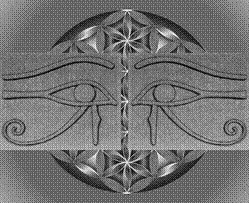 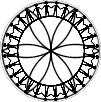 Live Training LtdCandidate Booking FormCandidate Booking FormLive Training LtdTrainingLive Training LtdDate of Training Live Training LtdDate of completion of this form:Candidate considers himself/herself to have a learning difficulty and/or a disabilityCandidate does not consider himself/herself to have a learning difficulty and/or disabilityNo information provided by the candidate